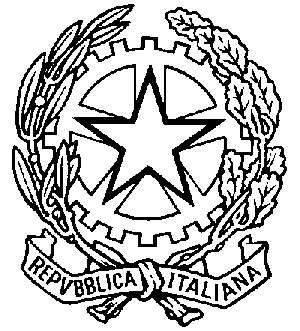 Verifica intermedia dell’alunno____________I.C.”Virgilio” Acquaviva di MontepulcianoA.S……………DATAArea CognitivaVALUTAZIONEDEGLI OBIETTIVI                      Non raggiunto      Parz. raggiunto        RaggiuntoObiettivo 1              □                             □                             □Obiettivo 2              □                             □                             □………….In caso di raggiungimento parziale o nullo, motivare.DATAArea affettiva relazionaleVALUTAZIONEDEGLI OBIETTIVI                      Non raggiunto      Parz. raggiunto        RaggiuntoObiettivo 1              □                              □                            □DATA3. Area dei linguaggi e della comunicazioneVALUTAZIONEDEGLI OBIETTIVI                      Non raggiunto      Parz. raggiunto        RaggiuntoObiettivo 1              □                             □                            □Obiettivo 2              □                             □                           □DATA4. Area percezione e sensorialitàVALUTAZIONEDEGLI OBIETTIVI                      Non raggiunto      Parz. raggiunto        RaggiuntoObiettivo 1              □                             □                             □DATA5. Area motoriaVALUTAZIONEDEGLI OBIETTIVI                      Non raggiunto      Parz. raggiunto        RaggiuntoObiettivo 1              □                             □                             □Obiettivo 2              □                             □                             □………….In caso di raggiungimento parziale o nullo, motivare.DATA6. Area autonomiaVALUTAZIONEDEGLI OBIETTIVI                      Non raggiunto      Parz. raggiunto        RaggiuntoObiettivo 1              □                             □                             □Obiettivo 2              □                             □                             □………….In caso di raggiungimento parziale o nullo, motivare.DATA7. Area degli apprendimentiVALUTAZIONEDEGLI OBIETTIVI                      Non raggiunto      Parz. raggiunto        RaggiuntoObiettivo 1              □                             □                             □Obiettivo 2              □                             □                             □………….In caso di raggiungimento parziale o nullo, motivare.FirmaInsegnantiFirmaGenitori/Tutori